Broj: 01-2-958/20Sarajevo, 16.10.2020.godineNa osnovu člana 29. i 31. Statuta JP“Olimpijski bazen Otoka“ d.o.o.Sarajevo i člana 5. i 10. Poslovnika o radu Nadzornog odbora, Nadzorni odbor na XXVI redovnoj sjednici, jednoglasno je donio:O D L U K U o pismenoj saglasnostiIDaje se pismena saglasnost na dopunu cjenovnika, sa novim uslugama, kako slijedi:pod rednim brojem 65.b) -  obuka za spasioca na bazenu sa međunarodnim certifikatom po EU licenci „ISO“ standard i utvrđuje cijena u iznosu od 450,00 KM sa ukalkulisanim PDV-om, sa šifrom E-CSM-431pod rednim brojem 65.c) - obuka za spasioca na jezerima, rijekama i morima sa međunarodnim certifikatom po EU licenci „ISO“ standard i utvrđuje cijena u iznosu od 650,00 KM sa ukalkulisanim PDV-om, sa šifrom E-CSM-432;IIOdluka stupa na snagu danom donošenja, a objavit će se na oglasnoj tabli u sjedištu Preduzeća.ObrazloženjeNadzorni odbor je na svojoj XXV sjednici održanoj dana 03.09.2020. godine donio Odluku o pismenoj saglasnosti broj: 01-2-822-2/20, kojom je dao saglasnost  na obuku za 4 (četiri) radnika s ciljem dobijanja međunarodnog certifikata za instruktora spasilaca, a u skladu sa Sporazumom o međusobnoj saradnji sa „SSI SERVICE CENTER SRB- MNE-BIH“ ovlaštenim predstavnikom SSI International  koji provodi obuku i izdaje certifikate za licencirane spiasioce i instruktore spasioca po EU licenci „ISO“ standard.Nakon što je Uprava Preduzeća usmeno izvijestila Nadzorni odbor da je završena obuka stvoreni su preduslovi da se počne sa obukom spasilaca po „ISO“ standardu, koji bi nakon završene obuke dobijali međunarodno priznat certifikat, i samim tim potreba za novom uslugom i cijenom. Imajući u vidu činjenicu da su na ovaj način stvoreni uslovi za ostvarivanje vlastitih prihoda, donijeta je Odluka o pismenoj saglasnosti.Predsjednica Nadzornog odboraAmina Mujkić, s.r.JP “OLIMPIJSKI BAZEN OTOKA” d.o.o.SARAJEVO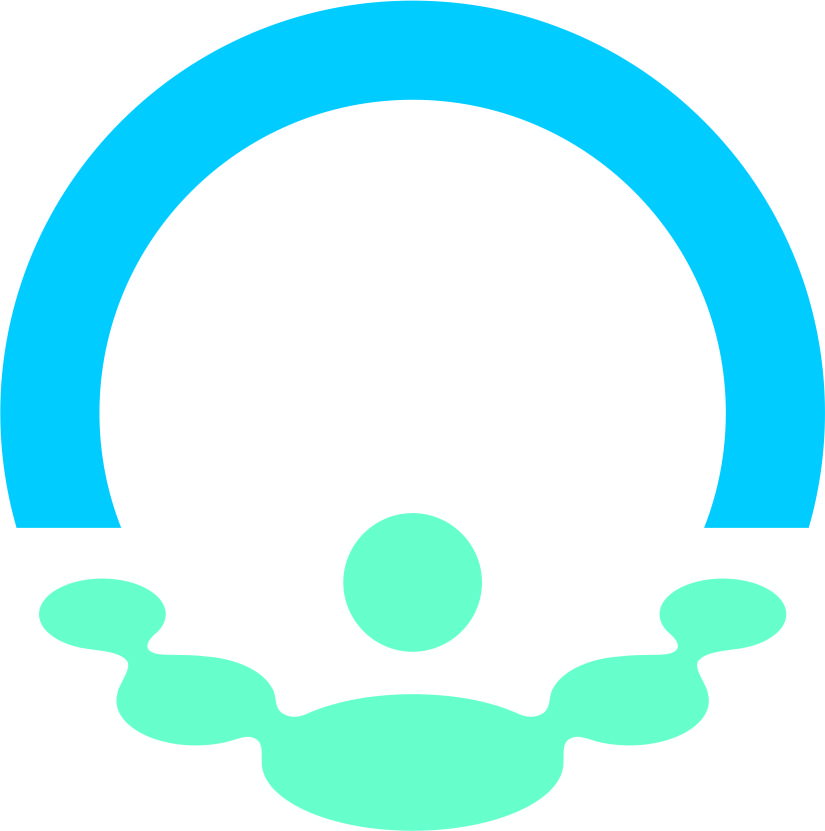 OTOKA OLYMPIC SWIMMING POOLSARAJEVO